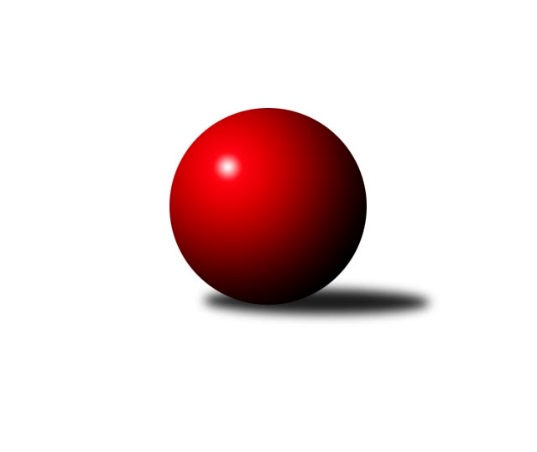 Č.11Ročník 2019/2020	9.6.2024 Krajský přebor KV 2019/2020Statistika 11. kolaTabulka družstev:		družstvo	záp	výh	rem	proh	skore	sety	průměr	body	plné	dorážka	chyby	1.	TJ Jáchymov B	11	9	0	2	116 : 60 	(66.5 : 45.5)	2432	18	1708	724	49	2.	Kuželky Aš B	11	8	0	3	118 : 58 	(69.0 : 41.0)	2518	16	1747	772	41.5	3.	SKK K.Vary B	11	8	0	3	112 : 64 	(56.5 : 43.5)	2479	16	1720	759	43.1	4.	TJ Šabina	11	7	1	3	108 : 68 	(70.5 : 45.5)	2488	15	1732	757	44.1	5.	Loko Cheb C	11	7	0	4	93 : 83 	(59.5 : 66.5)	2369	14	1684	685	46.4	6.	Sokol Teplá	11	5	1	5	96 : 80 	(63.0 : 39.0)	2505	11	1721	783	37.7	7.	Slavia K.Vary	11	5	0	6	81 : 95 	(35.0 : 33.0)	2419	10	1691	727	42.4	8.	TJ Lomnice B	11	4	1	6	92 : 84 	(44.5 : 51.5)	2507	9	1750	758	46.7	9.	TJ Lomnice C	11	4	0	7	74 : 102 	(51.0 : 65.0)	2429	8	1702	727	53.9	10.	Slovan KV C	11	4	0	7	68 : 108 	(49.5 : 74.5)	2391	8	1689	702	54.9	11.	TJ Lomnice D	11	2	1	8	60 : 116 	(55.0 : 77.0)	2367	5	1671	697	59.5	12.	Kuželky Aš C	11	1	0	10	38 : 138 	(34.0 : 72.0)	2340	2	1674	666	64.5Tabulka doma:		družstvo	záp	výh	rem	proh	skore	sety	průměr	body	maximum	minimum	1.	TJ Šabina	5	5	0	0	74 : 6 	(42.5 : 7.5)	2473	10	2532	2423	2.	TJ Jáchymov B	6	5	0	1	68 : 28 	(41.0 : 21.0)	2432	10	2475	2389	3.	SKK K.Vary B	6	5	0	1	67 : 29 	(33.0 : 23.0)	2557	10	2626	2461	4.	Loko Cheb C	5	5	0	0	58 : 22 	(39.5 : 20.5)	2573	10	2659	2456	5.	Kuželky Aš B	6	4	0	2	63 : 33 	(37.5 : 22.5)	2589	8	2649	2510	6.	Slavia K.Vary	5	4	0	1	45 : 35 	(14.0 : 6.0)	2551	8	2655	2456	7.	Sokol Teplá	5	3	1	1	48 : 32 	(39.0 : 21.0)	2481	7	2585	2408	8.	TJ Lomnice C	7	3	0	4	52 : 60 	(32.5 : 35.5)	2417	6	2492	2290	9.	TJ Lomnice B	6	2	1	3	50 : 46 	(24.5 : 31.5)	2401	5	2471	2341	10.	TJ Lomnice D	5	2	0	3	41 : 39 	(32.0 : 28.0)	2365	4	2453	2285	11.	Slovan KV C	5	2	0	3	32 : 48 	(26.5 : 31.5)	2496	4	2610	2439	12.	Kuželky Aš C	5	1	0	4	21 : 59 	(14.0 : 30.0)	2366	2	2413	2296Tabulka venku:		družstvo	záp	výh	rem	proh	skore	sety	průměr	body	maximum	minimum	1.	Kuželky Aš B	5	4	0	1	55 : 25 	(31.5 : 18.5)	2532	8	2672	2452	2.	TJ Jáchymov B	5	4	0	1	48 : 32 	(25.5 : 24.5)	2432	8	2492	2350	3.	SKK K.Vary B	5	3	0	2	45 : 35 	(23.5 : 20.5)	2472	6	2555	2407	4.	TJ Šabina	6	2	1	3	34 : 62 	(28.0 : 38.0)	2492	5	2704	2351	5.	TJ Lomnice B	5	2	0	3	42 : 38 	(20.0 : 20.0)	2542	4	2651	2482	6.	Sokol Teplá	6	2	0	4	48 : 48 	(24.0 : 18.0)	2512	4	2610	2429	7.	Slovan KV C	6	2	0	4	36 : 60 	(23.0 : 43.0)	2370	4	2512	2188	8.	Loko Cheb C	6	2	0	4	35 : 61 	(20.0 : 46.0)	2318	4	2436	2225	9.	TJ Lomnice C	4	1	0	3	22 : 42 	(18.5 : 29.5)	2406	2	2496	2339	10.	Slavia K.Vary	6	1	0	5	36 : 60 	(21.0 : 27.0)	2424	2	2591	2148	11.	TJ Lomnice D	6	0	1	5	19 : 77 	(23.0 : 49.0)	2371	1	2465	2281	12.	Kuželky Aš C	6	0	0	6	17 : 79 	(20.0 : 42.0)	2334	0	2448	2233Tabulka podzimní části:		družstvo	záp	výh	rem	proh	skore	sety	průměr	body	doma	venku	1.	TJ Jáchymov B	11	9	0	2	116 : 60 	(66.5 : 45.5)	2432	18 	5 	0 	1 	4 	0 	1	2.	Kuželky Aš B	11	8	0	3	118 : 58 	(69.0 : 41.0)	2518	16 	4 	0 	2 	4 	0 	1	3.	SKK K.Vary B	11	8	0	3	112 : 64 	(56.5 : 43.5)	2479	16 	5 	0 	1 	3 	0 	2	4.	TJ Šabina	11	7	1	3	108 : 68 	(70.5 : 45.5)	2488	15 	5 	0 	0 	2 	1 	3	5.	Loko Cheb C	11	7	0	4	93 : 83 	(59.5 : 66.5)	2369	14 	5 	0 	0 	2 	0 	4	6.	Sokol Teplá	11	5	1	5	96 : 80 	(63.0 : 39.0)	2505	11 	3 	1 	1 	2 	0 	4	7.	Slavia K.Vary	11	5	0	6	81 : 95 	(35.0 : 33.0)	2419	10 	4 	0 	1 	1 	0 	5	8.	TJ Lomnice B	11	4	1	6	92 : 84 	(44.5 : 51.5)	2507	9 	2 	1 	3 	2 	0 	3	9.	TJ Lomnice C	11	4	0	7	74 : 102 	(51.0 : 65.0)	2429	8 	3 	0 	4 	1 	0 	3	10.	Slovan KV C	11	4	0	7	68 : 108 	(49.5 : 74.5)	2391	8 	2 	0 	3 	2 	0 	4	11.	TJ Lomnice D	11	2	1	8	60 : 116 	(55.0 : 77.0)	2367	5 	2 	0 	3 	0 	1 	5	12.	Kuželky Aš C	11	1	0	10	38 : 138 	(34.0 : 72.0)	2340	2 	1 	0 	4 	0 	0 	6Tabulka jarní části:		družstvo	záp	výh	rem	proh	skore	sety	průměr	body	doma	venku	1.	Loko Cheb C	0	0	0	0	0 : 0 	(0.0 : 0.0)	0	0 	0 	0 	0 	0 	0 	0 	2.	TJ Jáchymov B	0	0	0	0	0 : 0 	(0.0 : 0.0)	0	0 	0 	0 	0 	0 	0 	0 	3.	Kuželky Aš C	0	0	0	0	0 : 0 	(0.0 : 0.0)	0	0 	0 	0 	0 	0 	0 	0 	4.	Slovan KV C	0	0	0	0	0 : 0 	(0.0 : 0.0)	0	0 	0 	0 	0 	0 	0 	0 	5.	Slavia K.Vary	0	0	0	0	0 : 0 	(0.0 : 0.0)	0	0 	0 	0 	0 	0 	0 	0 	6.	TJ Šabina	0	0	0	0	0 : 0 	(0.0 : 0.0)	0	0 	0 	0 	0 	0 	0 	0 	7.	TJ Lomnice D	0	0	0	0	0 : 0 	(0.0 : 0.0)	0	0 	0 	0 	0 	0 	0 	0 	8.	TJ Lomnice B	0	0	0	0	0 : 0 	(0.0 : 0.0)	0	0 	0 	0 	0 	0 	0 	0 	9.	SKK K.Vary B	0	0	0	0	0 : 0 	(0.0 : 0.0)	0	0 	0 	0 	0 	0 	0 	0 	10.	TJ Lomnice C	0	0	0	0	0 : 0 	(0.0 : 0.0)	0	0 	0 	0 	0 	0 	0 	0 	11.	Kuželky Aš B	0	0	0	0	0 : 0 	(0.0 : 0.0)	0	0 	0 	0 	0 	0 	0 	0 	12.	Sokol Teplá	0	0	0	0	0 : 0 	(0.0 : 0.0)	0	0 	0 	0 	0 	0 	0 	0 Zisk bodů pro družstvo:		jméno hráče	družstvo	body	zápasy	v %	dílčí body	sety	v %	1.	Stanislav Pelc 	TJ Jáchymov B 	20	/	11	(91%)		/		(%)	2.	Zdeněk Chvátal 	TJ Lomnice B 	18	/	10	(90%)		/		(%)	3.	Pavel Boháč 	SKK K.Vary B  	16	/	10	(80%)		/		(%)	4.	Václav Zeman 	SKK K.Vary B  	16	/	10	(80%)		/		(%)	5.	Miroslav Pešťák 	Sokol Teplá 	16	/	11	(73%)		/		(%)	6.	Ondřej Černohous 	Slavia K.Vary 	15	/	11	(68%)		/		(%)	7.	Vítězslav Vodehnal 	SKK K.Vary B  	14	/	8	(88%)		/		(%)	8.	Miroslava Boková 	Sokol Teplá 	14	/	9	(78%)		/		(%)	9.	Martina Pospíšilová 	Kuželky Aš B 	14	/	10	(70%)		/		(%)	10.	Jozef Vaško 	Slavia K.Vary 	14	/	10	(70%)		/		(%)	11.	Dagmar Jedličková 	Kuželky Aš B 	14	/	11	(64%)		/		(%)	12.	Vladimír Maxa 	TJ Jáchymov B 	14	/	11	(64%)		/		(%)	13.	Eva Nováčková 	Loko Cheb C 	14	/	11	(64%)		/		(%)	14.	Václav Veselý 	Kuželky Aš B 	14	/	11	(64%)		/		(%)	15.	Radek Cimbala 	Slavia K.Vary 	14	/	11	(64%)		/		(%)	16.	Kateřina Klierová 	TJ Lomnice D 	12	/	7	(86%)		/		(%)	17.	Ladislav Martínek 	TJ Jáchymov B 	12	/	7	(86%)		/		(%)	18.	Václav Mašek 	Kuželky Aš B 	12	/	8	(75%)		/		(%)	19.	Marcel Toužimský 	Slovan KV C 	12	/	9	(67%)		/		(%)	20.	Miroslav Handšuh 	Slovan KV C 	12	/	9	(67%)		/		(%)	21.	Radek Cholopov 	TJ Lomnice B 	12	/	9	(67%)		/		(%)	22.	Miroslav Budil 	Loko Cheb C 	12	/	10	(60%)		/		(%)	23.	Luděk Kratochvíl 	Kuželky Aš B 	12	/	10	(60%)		/		(%)	24.	František Seidl 	TJ Šabina  	12	/	10	(60%)		/		(%)	25.	Jiří Šeda 	TJ Jáchymov B 	12	/	10	(60%)		/		(%)	26.	Jaromír Černý 	TJ Šabina  	12	/	11	(55%)		/		(%)	27.	Jiří Flejšar 	TJ Lomnice C 	12	/	11	(55%)		/		(%)	28.	Jiří Velek 	Sokol Teplá 	12	/	11	(55%)		/		(%)	29.	Bronislava Hánělová 	SKK K.Vary B  	11	/	10	(55%)		/		(%)	30.	Martina Sobotková 	SKK K.Vary B  	11	/	11	(50%)		/		(%)	31.	Jiří Nováček 	Loko Cheb C 	10	/	5	(100%)		/		(%)	32.	Jaromír Valenta 	Sokol Teplá 	10	/	5	(100%)		/		(%)	33.	Eduard Seidl 	TJ Šabina  	10	/	7	(71%)		/		(%)	34.	Tomáš Seidl 	TJ Šabina  	10	/	7	(71%)		/		(%)	35.	Miroslava Poláčková 	Sokol Teplá 	10	/	7	(71%)		/		(%)	36.	Michaela Heidlerová 	TJ Lomnice D 	10	/	8	(63%)		/		(%)	37.	Václav Vieweg 	Kuželky Aš B 	10	/	8	(63%)		/		(%)	38.	Bohumil Vyleťal 	Loko Cheb C 	10	/	9	(56%)		/		(%)	39.	Lubomír Hromada 	TJ Lomnice C 	10	/	9	(56%)		/		(%)	40.	Marek Zvěřina 	TJ Šabina  	10	/	9	(56%)		/		(%)	41.	Pavlína Stašová 	Slovan KV C 	10	/	9	(56%)		/		(%)	42.	Tereza Štursová 	TJ Lomnice B 	10	/	9	(56%)		/		(%)	43.	Petr Lidmila 	TJ Lomnice C 	10	/	10	(50%)		/		(%)	44.	Luboš Axamský 	Sokol Teplá 	10	/	11	(45%)		/		(%)	45.	Radek Plechatý 	TJ Lomnice D 	10	/	11	(45%)		/		(%)	46.	Martin Mojžíš 	Slavia K.Vary 	10	/	11	(45%)		/		(%)	47.	Vladimír Míšanek 	Kuželky Aš C 	9	/	11	(41%)		/		(%)	48.	Jana Hamrová 	Loko Cheb C 	9	/	11	(41%)		/		(%)	49.	Jiří Šafr 	Slovan KV C 	8	/	7	(57%)		/		(%)	50.	Pavel Kučera 	TJ Šabina  	8	/	7	(57%)		/		(%)	51.	Jiří Beneš ml.	TJ Šabina  	8	/	8	(50%)		/		(%)	52.	Vladislav Urban 	Kuželky Aš B 	8	/	8	(50%)		/		(%)	53.	Pavel Přerost 	TJ Lomnice B 	8	/	8	(50%)		/		(%)	54.	Ota Maršát ml.	Kuželky Aš C 	8	/	9	(44%)		/		(%)	55.	Zuzana Kožíšková 	TJ Lomnice B 	8	/	9	(44%)		/		(%)	56.	Vladimír Lukeš 	TJ Jáchymov B 	8	/	10	(40%)		/		(%)	57.	Růžena Kovačíková 	TJ Lomnice C 	8	/	11	(36%)		/		(%)	58.	Lucie Vajdíková 	TJ Lomnice B 	6	/	4	(75%)		/		(%)	59.	Věra Martincová 	TJ Lomnice B 	6	/	7	(43%)		/		(%)	60.	Petr Janda 	TJ Lomnice C 	6	/	7	(43%)		/		(%)	61.	Vlastimil Čegan 	TJ Jáchymov B 	6	/	7	(43%)		/		(%)	62.	Štefan Mrenica 	TJ Jáchymov B 	6	/	7	(43%)		/		(%)	63.	Rudolf Štěpanovský 	TJ Lomnice B 	6	/	7	(43%)		/		(%)	64.	Pavel Pokorný 	Loko Cheb C 	6	/	11	(27%)		/		(%)	65.	Ota Laudát 	Kuželky Aš C 	6	/	11	(27%)		/		(%)	66.	Lucie Maněnová 	TJ Lomnice D 	5	/	10	(25%)		/		(%)	67.	Ivan Žaloudík 	SKK K.Vary B  	4	/	2	(100%)		/		(%)	68.	Monika Maněnová 	TJ Lomnice C 	4	/	4	(50%)		/		(%)	69.	Václav Čechura 	SKK K.Vary B  	4	/	4	(50%)		/		(%)	70.	Gerhard Brandl 	TJ Šabina  	4	/	5	(40%)		/		(%)	71.	Luděk Stříž 	Slovan KV C 	4	/	5	(40%)		/		(%)	72.	Albert Kupčík 	TJ Lomnice C 	4	/	5	(40%)		/		(%)	73.	Jan Mandák 	Sokol Teplá 	4	/	7	(29%)		/		(%)	74.	Josef Zvěřina 	TJ Lomnice D 	4	/	8	(25%)		/		(%)	75.	Vladimír Veselý ml.	Kuželky Aš C 	4	/	8	(25%)		/		(%)	76.	Petr Málek 	Loko Cheb C 	4	/	8	(25%)		/		(%)	77.	Vladimír Černohous 	Slavia K.Vary 	4	/	8	(25%)		/		(%)	78.	Jaroslava Chlupová 	Slovan KV C 	4	/	9	(22%)		/		(%)	79.	Libuše Korbelová 	TJ Lomnice D 	4	/	10	(20%)		/		(%)	80.	Štefan Cimbala 	Slavia K.Vary 	4	/	11	(18%)		/		(%)	81.	Hanuš Slavík 	TJ Lomnice D 	3	/	9	(17%)		/		(%)	82.	Jitka Laudátová 	Kuželky Aš C 	3	/	10	(15%)		/		(%)	83.	Daniel Furch 	TJ Lomnice C 	2	/	1	(100%)		/		(%)	84.	Blanka Pešková 	SKK K.Vary B  	2	/	1	(100%)		/		(%)	85.	Jiří Beneš 	TJ Šabina  	2	/	2	(50%)		/		(%)	86.	Miroslav Vlček 	TJ Jáchymov B 	2	/	2	(50%)		/		(%)	87.	Jaroslav Bendák 	TJ Lomnice C 	2	/	3	(33%)		/		(%)	88.	Jiří Gabriško 	SKK K.Vary B  	2	/	3	(33%)		/		(%)	89.	František Repčík 	Kuželky Aš C 	2	/	4	(25%)		/		(%)	90.	Ladislav Urban 	SKK K.Vary B  	2	/	5	(20%)		/		(%)	91.	Michaela Čejková 	Slovan KV C 	2	/	8	(13%)		/		(%)	92.	Jiří Plavec 	Kuželky Aš C 	2	/	10	(10%)		/		(%)	93.	Ludvík Maňák 	TJ Lomnice D 	0	/	1	(0%)		/		(%)	94.	Daniel Hussar 	Loko Cheb C 	0	/	1	(0%)		/		(%)	95.	Rudolf Schimmer 	TJ Lomnice C 	0	/	1	(0%)		/		(%)	96.	Iva Knesplová Koubková 	TJ Lomnice C 	0	/	1	(0%)		/		(%)	97.	Vladimír Štýber 	Slovan KV C 	0	/	1	(0%)		/		(%)	98.	Luboš Kožíšek 	TJ Lomnice C 	0	/	1	(0%)		/		(%)	99.	Lucie Kožíšková 	TJ Lomnice B 	0	/	1	(0%)		/		(%)	100.	Filip Maňák 	TJ Lomnice C 	0	/	1	(0%)		/		(%)	101.	Zdeněk Frydrýn 	Slavia K.Vary 	0	/	1	(0%)		/		(%)	102.	Václav Basl 	TJ Lomnice D 	0	/	1	(0%)		/		(%)	103.	Silva Čedíková 	TJ Lomnice D 	0	/	1	(0%)		/		(%)	104.	Ivona Mašková 	Kuželky Aš C 	0	/	1	(0%)		/		(%)	105.	Zdeněk Chmel 	Slavia K.Vary 	0	/	2	(0%)		/		(%)	106.	Rostislav Milota 	Sokol Teplá 	0	/	5	(0%)		/		(%)	107.	Zdeňka Zmeškalová 	Slovan KV C 	0	/	8	(0%)		/		(%)Průměry na kuželnách:		kuželna	průměr	plné	dorážka	chyby	výkon na hráče	1.	Lokomotiva Cheb, 1-2	2531	1747	784	35.4	(421.9)	2.	Karlovy Vary, 1-4	2525	1760	764	46.5	(420.8)	3.	Kuželky Aš, 1-4	2488	1727	761	50.2	(414.7)	4.	Sokol Teplá, 1-4	2454	1698	755	40.9	(409.0)	5.	Jáchymov, 1-2	2398	1698	700	47.6	(399.8)	6.	Lomnice, 1-4	2392	1686	705	54.9	(398.8)	7.	TJ Šabina, 1-2	2385	1689	696	51.6	(397.6)Nejlepší výkony na kuželnách:Lokomotiva Cheb, 1-2Loko Cheb C	2659	6. kolo	Miroslav Budil 	Loko Cheb C	505	6. koloLoko Cheb C	2658	8. kolo	Miroslav Budil 	Loko Cheb C	495	8. koloLoko Cheb C	2564	3. kolo	Jiří Nováček 	Loko Cheb C	483	6. koloLoko Cheb C	2526	11. kolo	Jiří Nováček 	Loko Cheb C	483	8. koloTJ Lomnice B	2520	3. kolo	Miroslav Budil 	Loko Cheb C	477	11. koloSokol Teplá	2517	11. kolo	Bohumil Vyleťal 	Loko Cheb C	463	8. koloSlovan KV C	2492	8. kolo	Jiří Nováček 	Loko Cheb C	461	3. koloSlavia K.Vary	2481	6. kolo	Miroslav Handšuh 	Slovan KV C	453	8. koloLoko Cheb C	2456	1. kolo	Miroslav Budil 	Loko Cheb C	453	3. koloSKK K.Vary B 	2443	1. kolo	Lucie Vajdíková 	TJ Lomnice B	447	3. koloKarlovy Vary, 1-4Slavia K.Vary	2655	2. kolo	Martin Mojžíš 	Slavia K.Vary	510	2. koloTJ Lomnice B	2651	11. kolo	Ivan Žaloudík 	SKK K.Vary B 	480	2. koloSKK K.Vary B 	2626	5. kolo	Marcel Toužimský 	Slovan KV C	477	1. koloSKK K.Vary B 	2620	2. kolo	Miroslav Handšuh 	Slovan KV C	474	1. koloSokol Teplá	2610	9. kolo	Václav Zeman 	SKK K.Vary B 	470	6. koloSokol Teplá	2610	2. kolo	Michaela Heidlerová 	TJ Lomnice D	467	2. koloSlovan KV C	2610	1. kolo	Zdeněk Chvátal 	TJ Lomnice B	466	11. koloSlavia K.Vary	2591	3. kolo	Pavel Boháč 	SKK K.Vary B 	466	5. koloSKK K.Vary B 	2579	6. kolo	Martin Mojžíš 	Slavia K.Vary	464	3. koloKuželky Aš B	2579	6. kolo	Martina Sobotková 	SKK K.Vary B 	461	6. koloKuželky Aš, 1-4TJ Šabina 	2704	7. kolo	Martina Pospíšilová 	Kuželky Aš B	492	7. koloKuželky Aš B	2672	1. kolo	Marcel Toužimský 	Slovan KV C	483	4. koloKuželky Aš B	2649	7. kolo	Martina Pospíšilová 	Kuželky Aš B	481	8. koloKuželky Aš B	2632	8. kolo	Tomáš Seidl 	TJ Šabina 	477	7. koloKuželky Aš B	2607	10. kolo	Pavel Kučera 	TJ Šabina 	474	7. koloKuželky Aš B	2578	2. kolo	Martin Mojžíš 	Slavia K.Vary	474	10. koloKuželky Aš B	2559	5. kolo	Václav Vieweg 	Kuželky Aš B	470	10. koloSlovan KV C	2512	4. kolo	Martina Pospíšilová 	Kuželky Aš B	470	5. koloKuželky Aš B	2510	4. kolo	Václav Veselý 	Kuželky Aš B	469	8. koloTJ Lomnice C	2496	11. kolo	Jozef Vaško 	Slavia K.Vary	468	10. koloSokol Teplá, 1-4Sokol Teplá	2585	8. kolo	Jaromír Valenta 	Sokol Teplá	462	8. koloSokol Teplá	2522	6. kolo	Jiří Velek 	Sokol Teplá	452	8. koloKuželky Aš B	2505	3. kolo	Miroslava Boková 	Sokol Teplá	446	6. koloSokol Teplá	2474	3. kolo	Miroslav Pešťák 	Sokol Teplá	443	3. koloTJ Šabina 	2442	4. kolo	Vladimír Maxa 	TJ Jáchymov B	441	6. koloTJ Jáchymov B	2435	6. kolo	Stanislav Pelc 	TJ Jáchymov B	440	6. koloSokol Teplá	2416	4. kolo	Jaromír Valenta 	Sokol Teplá	436	3. koloSokol Teplá	2408	10. kolo	Václav Vieweg 	Kuželky Aš B	435	3. koloTJ Lomnice D	2389	8. kolo	Luboš Axamský 	Sokol Teplá	429	4. koloKuželky Aš C	2365	10. kolo	Miroslav Pešťák 	Sokol Teplá	429	6. koloJáchymov, 1-2TJ Jáchymov B	2475	5. kolo	Martina Pospíšilová 	Kuželky Aš B	457	9. koloTJ Jáchymov B	2457	4. kolo	Stanislav Pelc 	TJ Jáchymov B	447	5. koloKuželky Aš B	2452	9. kolo	Pavlína Stašová 	Slovan KV C	437	2. koloSlavia K.Vary	2446	4. kolo	Stanislav Pelc 	TJ Jáchymov B	436	2. koloTJ Jáchymov B	2444	2. kolo	Vlastimil Čegan 	TJ Jáchymov B	433	11. koloTJ Jáchymov B	2417	11. kolo	Radek Cimbala 	Slavia K.Vary	431	4. koloTJ Jáchymov B	2408	7. kolo	Stanislav Pelc 	TJ Jáchymov B	431	9. koloTJ Lomnice C	2399	7. kolo	Vladimír Maxa 	TJ Jáchymov B	428	2. koloTJ Jáchymov B	2389	9. kolo	Vladimír Maxa 	TJ Jáchymov B	425	5. koloTJ Šabina 	2358	11. kolo	Štefan Mrenica 	TJ Jáchymov B	425	4. koloLomnice, 1-4TJ Lomnice B	2565	6. kolo	Miroslav Handšuh 	Slovan KV C	469	10. koloTJ Šabina 	2557	9. kolo	Tereza Štursová 	TJ Lomnice B	468	5. koloSlovan KV C	2507	10. kolo	Marcel Toužimský 	Slovan KV C	467	10. koloTJ Lomnice C	2492	8. kolo	Ivan Žaloudík 	SKK K.Vary B 	465	3. koloSKK K.Vary B 	2480	3. kolo	Věra Martincová 	TJ Lomnice B	464	6. koloTJ Lomnice C	2476	2. kolo	Eduard Seidl 	TJ Šabina 	461	9. koloTJ Lomnice B	2471	5. kolo	Tereza Štursová 	TJ Lomnice B	460	9. koloSokol Teplá	2463	5. kolo	Rudolf Schimmer 	TJ Lomnice C	452	10. koloTJ Lomnice C	2458	10. kolo	Lubomír Hromada 	TJ Lomnice C	452	3. koloTJ Lomnice B	2455	9. kolo	Luboš Axamský 	Sokol Teplá	451	1. koloTJ Šabina, 1-2TJ Šabina 	2532	3. kolo	Tomáš Seidl 	TJ Šabina 	461	3. koloTJ Šabina 	2489	8. kolo	Radek Cimbala 	Slavia K.Vary	448	1. koloTJ Šabina 	2486	10. kolo	Eduard Seidl 	TJ Šabina 	442	8. koloTJ Šabina 	2433	6. kolo	Tomáš Seidl 	TJ Šabina 	436	8. koloTJ Šabina 	2423	1. kolo	Eduard Seidl 	TJ Šabina 	433	3. koloSlavia K.Vary	2402	1. kolo	Jaromír Černý 	TJ Šabina 	430	3. koloKuželky Aš C	2334	8. kolo	Jaromír Černý 	TJ Šabina 	429	1. koloTJ Lomnice D	2281	3. kolo	Gerhard Brandl 	TJ Šabina 	426	10. koloSlovan KV C	2253	6. kolo	Jiří Beneš ml.	TJ Šabina 	425	6. koloLoko Cheb C	2225	10. kolo	Jiří Beneš ml.	TJ Šabina 	421	10. koloČetnost výsledků:	9.0 : 7.0	1x	8.0 : 8.0	2x	7.0 : 9.0	1x	6.0 : 10.0	9x	4.0 : 12.0	7x	2.0 : 14.0	3x	16.0 : 0.0	4x	15.0 : 1.0	2x	14.0 : 2.0	8x	12.0 : 4.0	16x	11.0 : 5.0	1x	10.0 : 6.0	9x	0.0 : 16.0	3x